Actividades de lectura en el parque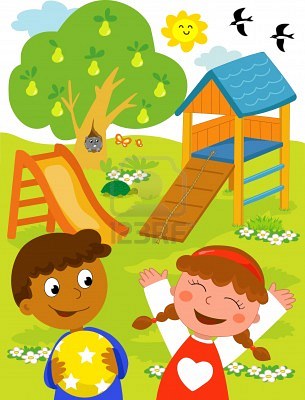 www.pbs.org/parentsEl parque es un lugar maravilloso para que los niños jueguen y exploren. Allí pueden aprender y practicar habilidades físicas y sociales mientras juegan con otros niños. También pueden “hacer ciencia” mientras exploran la naturaleza. Si el parque tiene un área de juego, los niños también pueden explorar las ciencias mientras juegan en el tobogán, los columpios o el balancín.Bebés y niños pequeñosDiversión con la pelota. Juegue a la pelota con su hijo. Siéntese frente a él, a unos pocos pies de distancia. Use una pelota grande y ligera. Haga rodar la pelota hacia él suavemente. “¡Ahí va la pelota! ¡Atrapa la pelota! ¡Atrapa la pelota!”. Luego, anímelo a que haga rodar la pelota de vuelta hacia usted. Anímelo a medida que deja que la pelota avance: “¡Lograste hacer rodar la pelota! ¡Rodaste la pelota!”.Juguemos con la naturaleza. Coloque al niño en una manta en el césped. Déjelo que explore la naturaleza usando sus sentidos de la vista, el oído, el olfato y el tacto. Puede ver los árboles que contrastan con el cielo. Puede oír las hojas cuando pasa el viento. Puede oler el aire fresco. Puede sentir la brisa en la piel y tocar el césped con los dedos. Háblele dulcemente y disfruten la experiencia juntos: “¡Siente la brisa! ¡Siente el césped!”.Hojas de todos los tipos. A los niños pequeños les gusta coleccionar cosas. Coleccionar hojas en el otoño resulta especialmente divertido. Explore los colores de las hojas con su hijo. Inícielo en el aprendizaje de los nombres de colores como rojo, marrón, amarillo y naranja. Compare las diversas hojas. ¿Son las mismas o son diferentes? Reúnan las hojas en una bolsa. Llévenla a casa y comiencen una colección de hojas.Niños en edad preescolar y alumnos de jardín de infantesPelotas, pelotas y más pelotas. Los niños adoran jugar con pelotas porque pueden hacer muchas cosas. Juegue a atrapar la pelota con su hijo y use palabras como rebotar, rodar y volar para describir los movimientos de la pelota. Use las diferentes formas de las palabras, tales como rebotó, rodó y voló. Invite su hijo a mover la pelota de diferentes maneras: lanzándola, golpeándola, pateándola, y note lo que sucede. Invite a otro niño a jugar y hable acerca de compartir y tomar turnos.El equilibrio. Los niños aprenden primero la idea de equilibro usando sus propios cuerpos. Utilice la palabra equilibrio cuando su hijo alrededor del área de juego y a medida que use los elementos que se encuentran en ella: “¡Caramba! ¡Lograste equilibrar bien tu cuerpo en el columpio!”. Entonces, lleve esta idea a otras situaciones: “¿Viste como se mantenía equilibrada la pelota en el aro de baloncesto antes de atravesarlo?”.Hacia arriba y hacia abajo. Motive a su hijo a usar todos los elementos del área de juego. Puede ir presentando mucho vocabulario que describa el movimiento y la ubicación. Por ejemplo, cuando su hijo esté meciéndose en el columpio, usted podría decir: “¡Vuela, vuela, vuela, alto hasta el cielo!” cada vez que lo empuje. Cuando vaya bajando, podría decir: “¡Abajo, abajo, abajo, vamos hacia el suelo!”. Cuando haya terminado, hable acerca de lo que su hijo sintió y use palabras interesantes: “¡Estabas volando como un ave! ¿Qué sentiste cuando te elevaste por el aire?”.Árboles de todos los tipos. Los niños sienten mucha curiosidad por los árboles debido a que éstos son muy grandes. Pueden jugar a ser científicos y recolectar información acerca de un árbol. Pueden medirlo estirando los brazos alrededor de él: “¿Puedes abarcarlo todo?”. Sientan la corteza y use palabras como lisa, suave, áspera, rugosa y dura. Observen las hojas. Noten que tienen nervaduras. Pida a su hijo que describa la forma de las hojas. Establezcan semejanzas entre la forma y algo conocido: “Se parece a tu mano, con dedos y todo”. Comparen las cortezas y las hojas de diferentes arboles.Niños de primer grado y niños que ya saben leer y escribirJuegos de pelota. Los niños necesitan práctica a la hora participar en juegos de equipo. A veces, usted tiene que ser flexible en cuanto a las reglas. Inténtelo con un juego fácil de beisbol con su hijo y algunos amigos. Use una pelota grande de plástico y un bate grande de plástico también. Asegúrese de que cada niño tiene la oportunidad de batear la pelota y correr a las bases. Introduzca palabras como trabajo en equipo y espíritu deportivo. Si su hijo ya tiene experiencia en deportes de equipo, use vocabulario específico como anotar una carrera, batear un hit y sacarla de jonrón.Acto de equilibrio. A medida que los niños adquieren más práctica controlando sus cuerpos, puede mantener el equilibrio más fácilmente. También comienzan a entender la idea de equilibrio de manera científica. Anime a su hijo pensar en situaciones en las que el equilibrio desempeña un papel importante: “¿Cómo podemos colocar a los niños en el balancín para que sigan jugando sin perder el equilibrio?”. Si su hijo ya tiene experiencias con estas situaciones, establezca una conexión: “¿Recuerdas que necesitas tener equilibrio para andar en bicicleta sin caerte?”.¿Quién vive en un árbol? El parque es un buen lugar para aprender cómo las plantas y los animales se ayudan los unos a los otros. Busque evidencia con su hijo de que hay animales que viven en los árboles del parque. Quizá los animales usen los árboles para buscar alimento o por su sombra. Trate de encontrar pájaros que vuelen alrededor de los árboles. Vea si pueden conseguir los nidos. Busquen si hay animales como ardillas u otros roedores: “¿Crees que les gusten los árboles?”. Indique a su hijo que será divertido aprender más acerca de los árboles: “Podemos buscar un libro sobre árboles en la biblioteca o en la librería”.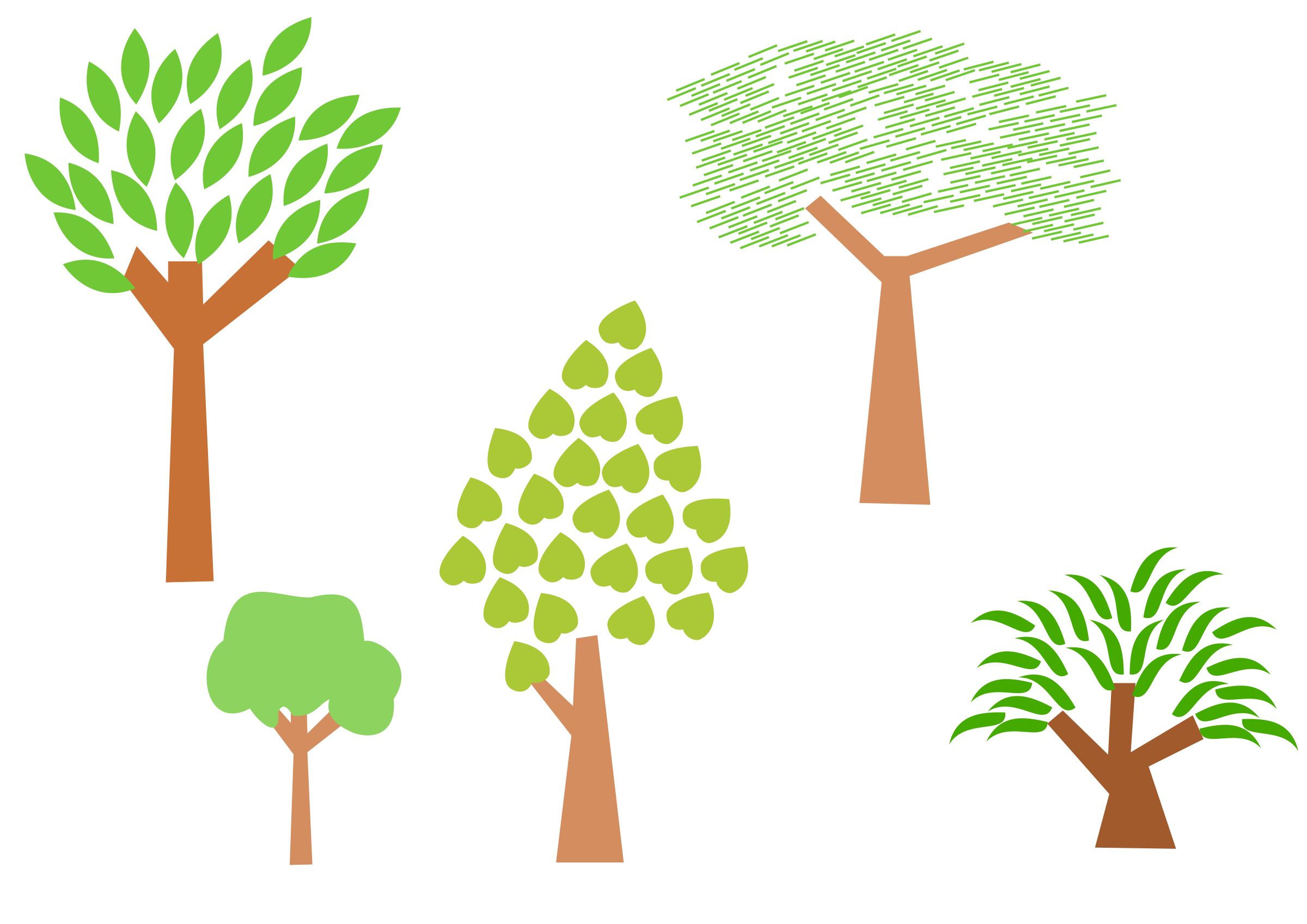 